Basisconstructie 3:						(Versie 20220204)Hoogtelijn (of loodlijn) uit punt P neerlaten op een lijn lLeer uit je hoofd:►Een hoogtelijn (of loodlijn) maakt altijd een loodrechte hoek (=90 ⁰)  ◄Gegeven: een lijn l en een punt P buiten lijn l. (Neem voor het gemak een afstand van ongeveer 5cm tussen punt P en lijn l.)Hulpschets: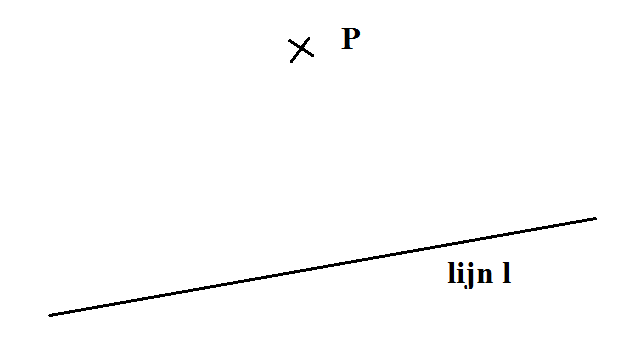 Constructie:Mijn constructiebeschrijving (met grijs potlood):Constructie beschrijving:Trek vanuit P een cirkelboog (met willekeurige straal) die lijn l twee maal snijdt. Noem de snijpunten A en B. Bepaal met basisconstructie 1 het midden van lijnstuk AB. Dit noem je M. Trek lijn PM. Deze lijn is de gevraagde hoogtelijn (of loodlijn). 0-0-0-0-0